Publicado en Ciudad de México, a 27 de mayo de 2020.  el 11/06/2020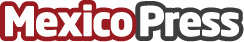 El Centro de Investigación en Tecnología Avanzada, A. C. (CIATEQ) elige a NVIDIA con la adquisición de DGX1El DGX-1 se usa en la generación de un software para Reconocimiento de Rostros y la Capacitación de Personal de Alto Nivel en el uso de Tecnologías DisruptivasDatos de contacto:Carlos Valencia.MKQ Public Relations55 39 64 96 00.Nota de prensa publicada en: https://www.mexicopress.com.mx/el-centro-de-investigacion-en-tecnologia Categorías: Nacional Inteligencia Artificial y Robótica Programación Hardware Investigación Científica Logística E-Commerce Software Otras Industrias Innovación Tecnológica Otras ciencias http://www.mexicopress.com.mx